МИНИСТЕРСТВО ОБРАЗОВАНИЯ РЯЗАНСКОЙ ОБЛАСТИОБЛАСТНОЕ ГОСУДАРСТВЕННОЕ БЮДЖЕТНОЕ ОБРАЗОВАТЕЛЬНОЕ УЧРЕЖДЕНИЕ СРЕДНЕГО ПРОФЕССИОНАЛЬНОГО ОБРАЗОВАНИЯ«КАДОМСКИЙ ТЕХНОЛОГИЧЕСКИЙ ТЕХНИКУМ»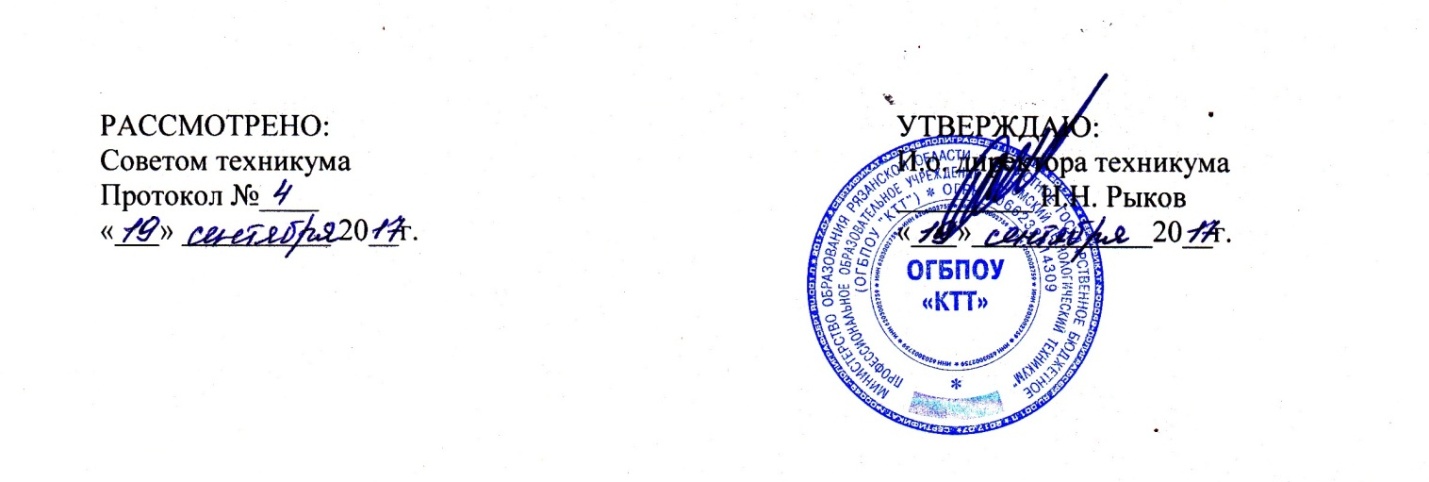 ПОЛОЖЕНИЕо учебно-воспитательной комиссииКадом  Общие положения.Учебно-воспитательная комиссия управляющего совета учреждения  является постоянно-действующим органом самоуправления для рассмотрения основных вопросов организации учебно-воспитательной работы в ОГБОУ СПО «Кадомский технологический  техникум».            В состав учебно-воспитательной комиссии входят члены управляющего совета из числа родителей, педагогов и обучающихся. Обязательным требованием является участие в ней заместителей директора по УВР, зав.отделением, зав.учебной частью.            Учебно-воспитательная комиссия осуществляет свою деятельность в соответствии законами и иными нормативными актами Российской Федерации, Рязанской области, органов местного самоуправления, уставом техникума .            Деятельность членов учебно-воспитательной комиссии  основывается на принципах добровольности участия в его работе, коллегиальности принятия решений, гласности.   2.Задачи учебно-воспитательной комиссии.       2.1.Задачами учебно-воспитательной комиссии являются:- определение основных направлений развития;- участие в определении компонента в составе реализуемого государственного стандарта общего образования и иных значимых составляющих образовательного процесса в целом (профили обучения, система оценки знаний обучающихся и другие);- содействие созданию оптимальных условий и форм организации образовательного процесса.3.Функции  учебно-воспитательной комиссии.3.1.  Учебно-воспитательная комиссия   обеспечивает участие в  следующих    процедурах: - итоговой аттестации обучающихся; -лицензирования;-аттестации; -деятельности аттестационных, аккредитационных, медальных, конфликтных и иных комиссий; -проведения контрольных и текстовых работ для учащихся;-общественной экспертизы (экспертиза соблюдения прав обучающихся, образовательного процесса, экспертиза качества условий организации образовательного процесса в техникуме, экспертиза инновационных программ);3.2. По представлению руководителя учреждения принимает участие в:- определении компонента государственного стандарта общего  образования и профилей обучения. - составлении правила внутреннего трудового распорядка учреждения;- введение новых методик образовательного процесса и образовательных технологий. 4. Права и ответственность учебно-воспитательной комиссии.4.1. Учебно-воспитательная комиссия  имеет право:-создавать временные творческие объединения с приглашением специалистов различного профиля, консультантов для выработки рекомендаций с последующим рассмотрением их;- принимать решения:- об исключении обучающегося  из учебного учреждения и согласовывать его с комиссией по делам несовершеннолетних и защите их прав;- Рассматривать жалобы и заявления обучающихся, родителей (законных представителей) на действия (бездействие) педагогических и административных работников учреждения;- Вносить руководителю учреждения предложения в части:- выбора учебников из утвержденных федеральных перечней учебников, рекомендованных (допущенных) к использованию в образовательном процессе;- организации промежуточной и итоговой аттестации обучающихся;- развития воспитательной работы в учреждении.4.2. Учебно-воспитательная комиссия  ответственна:-соответствие принятых решений законодательству РФ в области образования, о защите прав детства;-принятие конкретных решений по каждому рассматриваемому вопросу, с указанием ответственных лиц и сроков их решения.5. Организация деятельности учебно-воспитательной комиссии.5.1.Учебно-воспитательная комиссия избирает из своего состава секретаря.5.2. Заседания учебно-воспитательной комиссии  проводятся по мере необходимости, но не реже одного раза в квартал.5.3.Решения принимаются большинством голосов при наличии на заседании не менее двух третей ее членов.5.4. Председателем учебно-воспитательной комиссии является заместитель директора по УВР.5.5. Председатель учебно-воспитательной комиссии в случае несогласия с решением комиссии приостанавливает выполнение ее решения и в трехдневный срок выносит рассмотрение вопроса на заседание Управляющего совета учреждения.6. Документация учебно-воспитательной комиссии.6.1. Заседания учебно-воспитательной комиссии оформляются протоколом. Протоколы подписываются председателем и секретарем.6.2. Книга протоколов заседания учебно-воспитательной комиссии хранится у заместителя директора по УВР.